FACULTAD DE INGENIERIA INDUSTRIAL, SISTEMAS E INFORMATICA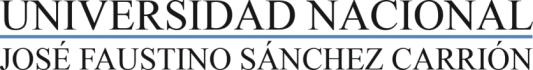 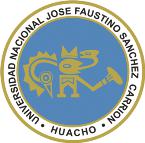 ESCUELA PROFESIONAL DE INGENIERIA INDUSTRIALSÍLABOASIGNATURA: SEMINARIO DE TESIS IIDATOS GENERALESSUMILLARevisión bibliográfica, técnicas de recopilación de información, desarrollo de la tesis universitaria, problemas y soluciones, determinación de conclusiones, análisis de resultados, redacción, preparación de la sustentación, presentación de las tesis universitarias.OBJETIVOSGeneral.Desarrollar el informe de investigación aplicando métodos, técnicas e instrumentos de recolección de datos que permitirán organizar y presentar los resultados en un informe de investigación, el cual será sustentado con rigor académico, con actitud crítica, ética y reflexiva.Específicos.Validar o hacer los ajustes al plan de tesis o proyecto de investigación.Conocer y aplicar los procedimientos metodológicos para la redacción del borrador de tesis.Aplicar métodos y herramientas estadísticas e informáticas para procesar y analizar los resultados de la investigación.Desarrollar el borrador de tesis y sustentarla.IV.	METODOLOGIA DE ENSEÑANZA-APRENDIZAJEAREA TEORICA: Exposición-Demostración-Dinámica grupal-Inductivo-Deductivo - investigación.AREA PRACTICA Y ACTIVIDADES: Desarrollo por etapas del informe de tesis mediante la metodología de investigación científica de acuerdo a la normativa de la Escuela y estilo APA, presentan sus avances de investigación impresos para su revisión por el docente. Sustentarán su trabajo de investigación en dos jornadas correspondientes a los exámenes parciales.Realizan investigaciones bibliográficas sobre los temas de su tesis. Analizan y discuten en equipo sobre temas de interés común.EL CORREO ELECTRÓNICO. Cualquier consulta o sugerencia deberá ser realizada directamente al profesor o a través de correo electrónico o la plataforma Faustech.1FACULTAD DE INGENIERIA INDUSTRIAL, SISTEMAS E INFORMATICAESCUELA PROFESIONAL DE INGENIERIA INDUSTRIALMEDIOS, MATERIALES Y RECURSOS DE ENSEÑANZA-APRENDIZAJEEQUIPOS: Proyector multimedia, computadora personal.MATERIALES: Guías, separatas, material de apoyo, pizarra acrílica, entre otros.RECURSOS DE ENSEÑANZA APRENDIZAJE: Uso de equipos de cómputo y acceso a internet. Programa de computadora Excel, XLSTAT, SPSS, MINITAB, software de desarrollo de modelos matemáticos.FACULTAD DE INGENIERIA INDUSTRIAL, SISTEMAS E INFORMATICAESCUELA PROFESIONAL DE INGENIERIA INDUSTRIALObjetivo: Desarrollar habilidades analizar los datos de los trabajos de investigación, tanto a nivel descriptivo como a nivel inferencial.Continuación de técnicas de análisis de datos: a nivel descriptivo, a nivel inferencial (las pruebas de hipótesis). Uso de software estadístico para las pruebas de hipótesis.Revisión de avance y levantamiento de observaciones de la sustentación (jornada 1).Objetivo: Desarrollar habilidades analizar los datos de los trabajos de investigación, tanto a nivel descriptivo como a nivel inferencial.Los resultados, discusión, conclusiones y recomendaciones.Revisión de avance semanal.Objetivo: Organizar resultados del trabajo de investigación y redactarlos respetando aspectos formales.Continuación de redacción de resultados, discusión, conclusiones y recomendaciones.Revisión de avance semanal.Objetivo: Organizar resultados del trabajo de investigación y redactarlos respetando aspectos formales.Continuación de redacción de resultados, discusión, conclusiones y recomendaciones.Revisión de avance semanal.Objetivo: Organizar resultados del trabajo de investigación y redactarlos respetando aspectos formales.El informe final de la tesis. El método IMRyD y la redacción de artículos científicos.Objetivos: Organizar la estructura final del trabajo de investigación y la redacción de artículos científicos.Revisión socializada de los borradores de tesis de los participantes. Ajustes. La sustentación de la tesis: Aspectos a tener en cuenta.Objetivo: Fundamentar el borrador de tesis o trabajo de investigación.SEMANA 16: Segundo Parcial	Del 21/12/2017Sustentación de la tesis (jornada 2), con presencia de jurado, padres de familia, autoridades y representante de las empresas o instituciones en las que se realizaron las tesis. Objetivo: Defender la tesis o trabajo de investigación.3FACULTAD DE INGENIERIA INDUSTRIAL, SISTEMAS E INFORMATICAESCUELA PROFESIONAL DE INGENIERIA INDUSTRIALVII. METODOLOGÍA DE EVALUACIÓNEl sistema de evaluación es integral, permanente, cualitativo y cuantitativo (vigesimal) que permita medir el logro del aprendizaje alcanzado por los estudiantes. El carácter integral, comprende la evaluación teórica, práctica, y los trabajos académicos.Para la evaluación de la parte teórica-práctica se emplearan: Evaluación escrita con: Presentación del borrador de tesis en la semana siete y 13, Evaluación oral con: exposiciones y discusiones de su trabajo de investigación o tesis.Para la evaluación mediante prácticas académicas se emplearan como trabajo académico: avances semanales de la tesis a partir de la tercera semana. Se considera las tres mejores notas por cada parcial. El sistema de evaluación comprende: Dos evaluaciones parciales con las jornadas de sustentación: el primero en la octava semana de iniciadas las clases y el segundo en la semana quince; además se consideran los avances semanales de la tesis.El promedio para cada evaluación parcial se determina: promedio simple de, (1) Evaluación escrita (con un decimal sin redondeos), (2) Evaluación oral (con un decimal sin redondeos), (3) Trabajos académicos. El promedio final se hará calculando: PF = ( P1 + P2 ) / 2Los promedios P1 y P2, serán anotados con un decimal sin redondeo. El carácter cuantitativo vigesimal consiste en que la escala valorativa es de cero (0) a veinte (20), para todo proceso de evaluación, siendo once (11) la nota aprobatoria mínima, solo en el caso de determinación de la nota promocional la fracción de 0,5 o más va a favor de la unidad entera inmediata superior.Para los casos en que los estudiantes no hayan cumplido con ninguna o varias evaluaciones parciales se considerará la nota de cero (00) para los fines de efectuar el promedio correspondiente.La asistencia a clases teóricas y prácticas son obligatorias. La acumulación de más del 30% de inasistencias no justificadas dará lugar a la desaprobación de la asignatura por límite de inasistenciaVIII.	BIBLIOGRAFÍA BÁSICA Y COMPLEMENTARIABIBLIOGRAFIA BASICACarrasco, S. (2007). Metodología de la Investigación científica. Lima, Perú: Editorial San Marcos E.I.R.L.Córdova, I. (2012). El proyecto de investigación cuantitativa. Lima, Perú: Editorial San Marcos E.I.R.L.Córdova, I. (2014). El informe de investigación cuantitativa. Lima, Perú: Editorial San Marcos E.I.R.L.Hernández, R., Fernández, C. & Baptista, P. (2010). Metodología de la investigación, 5° ed. México: McGraw-Hill Interamericana. Actualización 2015.BIBLIOGRAFIA COMPLEMENTARIA5. Alvarez-Gayou, J.L. (2003). Como hacer investigación cualitativa. Fundamentos y metodología. México D.F.:Paidos Educador.6. Andrade, S. (2005). Metodología de la investigación científica. Lima: Andrade.Arias, F. (2012). El proyecto de investigación. Introducción a la metodología científica, 6º ed. Caracas, Venezuela: Editorial Episteme.Arias, F. (2007). Metodología de la investigación, 7º ed. México D.F.: Trillas.Arias, F. (2006). Mitos y errores en la elaboración de tesis & proyectos de investigación, 3º ed. Caracas, Venezuela: Editorial Episteme.Blaxter, L., Hughes, C. & Tight, M. (2002). Cómo se hace una investigación, 2º ed. Barcelona: Gedisa.Bunge, M. (2004). La investigación científica, 3° ed. Mexico D.F.: Siglo XXI Editores, S.A. de C.V.Day, R. (2005). Como escribir y publicar trabajos científicos, 3º ed. Washington D.C.: Organización Panamericana de la Salud.Deslauriers, J-P. (2004). Investigación cualitativa. Guía práctica. Pereyra, Colombia: Editorial Papiro.Icart, T., Pulpón, A., Garrido, E. & Delgado, P. (2012). Cómo elaborar y presentar un proyecto de investigación, una tesina y una tesis. Barcelona: Universidad de Barcelona.Sánchez, H. & Reyes, C. (2002). Metodología y diseños en la investigación científica. Lima: URP – Editorial Universitaria.4FACULTAD DE INGENIERIA INDUSTRIAL, SISTEMAS E INFORMATICAESCUELA PROFESIONAL DE INGENIERIA INDUSTRIAL Valderrama, S. & León, L. (2009). Técnicas e instrumentos para la obtención de datos en la investigación científica. Lima, Perú: Editorial San Marcos E.I.R.L.Huacho, Abril, 2018Ing. Aldo Felipe Laos Bernal   Docente del Curso1.1.Código de la Asignatura: 31 08 563: 31 08 563: 31 08 563: 31 08 563: 31 08 5631.2.Escuela Profesional: Ingeniería Industrial: Ingeniería Industrial: Ingeniería Industrial: Ingeniería Industrial: Ingeniería Industrial: Ingeniería Industrial: Ingeniería Industrial1.3.Departamento Académico: Ingeniería Industrial: Ingeniería Industrial: Ingeniería Industrial: Ingeniería Industrial: Ingeniería Industrial: Ingeniería Industrial: Ingeniería Industrial1.4.Ciclo: X: X1.5.Créditos: 03: 03: 031.6.Plan de Estudios: 8: 81.7.Condición: Obligatorio o Electivo: Obligatorio: Obligatorio: Obligatorio: Obligatorio: Obligatorio1.8.Horas Semanales:1.8.Horas Semanales:T2P2LT2P2L1.9.Pre-requisito: Seminario de tesis I (31 08 505): Seminario de tesis I (31 08 505): Seminario de tesis I (31 08 505): Seminario de tesis I (31 08 505): Seminario de tesis I (31 08 505): Seminario de tesis I (31 08 505): Seminario de tesis I (31 08 505): Seminario de tesis I (31 08 505): Seminario de tesis I (31 08 505): Seminario de tesis I (31 08 505): Seminario de tesis I (31 08 505): Seminario de tesis I (31 08 505): Seminario de tesis I (31 08 505): Seminario de tesis I (31 08 505)1.10. Semestre Académico1.10. Semestre Académico: 2018-I: 2018-I: 2018-I: 2018-I1.11. Docentes1.11. Docentes: Ing. Aldo Laos Bernal : Ing. Aldo Laos Bernal : Ing. Aldo Laos Bernal : Ing. Aldo Laos Bernal : Ing. Aldo Laos Bernal : Ing. Aldo Laos Bernal : Ing. Aldo Laos Bernal : Ing. Aldo Laos Bernal : Ing. Aldo Laos Bernal : Ing. Aldo Laos Bernal : Ing. Aldo Laos Bernal : Ing. Aldo Laos Bernal VI.CONTENIDO TEMÁTICO Y CRONOGRAMACONTENIDO TEMÁTICO Y CRONOGRAMASEMANA 1: Presentación de la AsignaturaSEMANA 1: Presentación de la AsignaturaDel 04-09-2017Del 04-09-2017Entrega de silabo. Presentación y exposición del silabo. Diagnóstico situacional del participante: informe de prácticas,Entrega de silabo. Presentación y exposición del silabo. Diagnóstico situacional del participante: informe de prácticas,Entrega de silabo. Presentación y exposición del silabo. Diagnóstico situacional del participante: informe de prácticas,Entrega de silabo. Presentación y exposición del silabo. Diagnóstico situacional del participante: informe de prácticas,plan de tesis. Evaluación de diagnóstico. Definir cronograma de actividades del curso.plan de tesis. Evaluación de diagnóstico. Definir cronograma de actividades del curso.SEMANA 2: Validación o ajustes al plan de tesis o proyecto de investigaciónSEMANA 2: Validación o ajustes al plan de tesis o proyecto de investigaciónDel 11-09-2017Del 11-09-2017Verificación documentada del Plan de Tesis. Validación o ajustes al plan o proyecto de investigación. Estructura de laVerificación documentada del Plan de Tesis. Validación o ajustes al plan o proyecto de investigación. Estructura de laVerificación documentada del Plan de Tesis. Validación o ajustes al plan o proyecto de investigación. Estructura de laVerificación documentada del Plan de Tesis. Validación o ajustes al plan o proyecto de investigación. Estructura de latesis. Revisión Bibliográfica. Técnicas de recopilación de información. Uso de bases de datos para la búsqueda detesis. Revisión Bibliográfica. Técnicas de recopilación de información. Uso de bases de datos para la búsqueda detesis. Revisión Bibliográfica. Técnicas de recopilación de información. Uso de bases de datos para la búsqueda detesis. Revisión Bibliográfica. Técnicas de recopilación de información. Uso de bases de datos para la búsqueda deinformación.información.Objetivo: Analizar el plan de tesis o proyecto de investigación desarrollado por los participantes en el curso anterior.Objetivo: Analizar el plan de tesis o proyecto de investigación desarrollado por los participantes en el curso anterior.Objetivo: Analizar el plan de tesis o proyecto de investigación desarrollado por los participantes en el curso anterior.Objetivo: Analizar el plan de tesis o proyecto de investigación desarrollado por los participantes en el curso anterior.SEMANA 3: Proceso metodológico matricialSEMANA 3: Proceso metodológico matricialDel 18-09-2017Del 18-09-2017El proceso en la elaboración de la tesis. Enfoque metodológico del desarrollo de la tesis. Plantilla  6 matrices:El proceso en la elaboración de la tesis. Enfoque metodológico del desarrollo de la tesis. Plantilla  6 matrices:El proceso en la elaboración de la tesis. Enfoque metodológico del desarrollo de la tesis. Plantilla  6 matrices:El proceso en la elaboración de la tesis. Enfoque metodológico del desarrollo de la tesis. Plantilla  6 matrices:Variable, tema y título; matriz de antecedentes; matriz de operacionalización (marco teórico); matriz de prueba deVariable, tema y título; matriz de antecedentes; matriz de operacionalización (marco teórico); matriz de prueba deVariable, tema y título; matriz de antecedentes; matriz de operacionalización (marco teórico); matriz de prueba deVariable, tema y título; matriz de antecedentes; matriz de operacionalización (marco teórico); matriz de prueba dedimensión  (viabilidad  de  la  investigación);  matriz  de  consistencia  (problemas,  objetivos,  hipótesis);  matriz  dedimensión  (viabilidad  de  la  investigación);  matriz  de  consistencia  (problemas,  objetivos,  hipótesis);  matriz  dedimensión  (viabilidad  de  la  investigación);  matriz  de  consistencia  (problemas,  objetivos,  hipótesis);  matriz  dedimensión  (viabilidad  de  la  investigación);  matriz  de  consistencia  (problemas,  objetivos,  hipótesis);  matriz  dedesenlace.desenlace.Revisión de avance semanal.Revisión de avance semanal.Objetivo: Desarrollar habilidades para planificar el desarrollo de la tesis o investigación.Objetivo: Desarrollar habilidades para planificar el desarrollo de la tesis o investigación.SEMANA 4: Aspectos formales en la redacción del borrador de tesisSEMANA 4: Aspectos formales en la redacción del borrador de tesisDel 25-09-2017Del 25-09-2017Aspectos formales en la redacción del borrador de tesis. El estilo APA. Las citas bibliográficas y las referencias.Aspectos formales en la redacción del borrador de tesis. El estilo APA. Las citas bibliográficas y las referencias.Aspectos formales en la redacción del borrador de tesis. El estilo APA. Las citas bibliográficas y las referencias.Aspectos formales en la redacción del borrador de tesis. El estilo APA. Las citas bibliográficas y las referencias.Presentación de las tablas y figuras. Uso del sistema internacional de unidades.Presentación de las tablas y figuras. Uso del sistema internacional de unidades.Revisión de avance semanal.Revisión de avance semanal.Objetivo: Desarrollar habilidades para la redacción de la tesis o investigación.Objetivo: Desarrollar habilidades para la redacción de la tesis o investigación.SEMANA 5: La metodologíaSEMANA 5: La metodologíaDel 02-10-2017Del 02-10-2017La metodología: tipo y diseño de investigación, población y muestra, técnicas e instrumentos de recolección deLa metodología: tipo y diseño de investigación, población y muestra, técnicas e instrumentos de recolección deLa metodología: tipo y diseño de investigación, población y muestra, técnicas e instrumentos de recolección deLa metodología: tipo y diseño de investigación, población y muestra, técnicas e instrumentos de recolección dedatos; validez y confiablidad de un instrumento.datos; validez y confiablidad de un instrumento.Revisión de avance semanal.Revisión de avance semanal.Objetivo: Desarrollar habilidades definir la metodología a emplear en el desarrollo de la tesis en función a laObjetivo: Desarrollar habilidades definir la metodología a emplear en el desarrollo de la tesis en función a laObjetivo: Desarrollar habilidades definir la metodología a emplear en el desarrollo de la tesis en función a laObjetivo: Desarrollar habilidades definir la metodología a emplear en el desarrollo de la tesis en función a lanaturaleza del problema a resolver.naturaleza del problema a resolver.SEMANA 6: La metodología – parte 2SEMANA 6: La metodología – parte 2Del 9-10-2017Del 9-10-2017Adecuación del proceso metodológico a las tesis de los participantes.Adecuación del proceso metodológico a las tesis de los participantes.Revisión de avance semanal.Revisión de avance semanal.Objetivo: Desarrollar habilidades definir la metodología a emplear en el desarrollo de la tesis en función a laObjetivo: Desarrollar habilidades definir la metodología a emplear en el desarrollo de la tesis en función a laObjetivo: Desarrollar habilidades definir la metodología a emplear en el desarrollo de la tesis en función a laObjetivo: Desarrollar habilidades definir la metodología a emplear en el desarrollo de la tesis en función a lanaturaleza del problema a resolver.naturaleza del problema a resolver.SEMANA 7: Técnicas de análisis de datosSEMANA 7: Técnicas de análisis de datosDel 16-10-2017Del 16-10-2017Técnicas de análisis de datos: a nivel descriptivo, a nivel inferencial (las pruebas de hipótesis). Uso de softwareTécnicas de análisis de datos: a nivel descriptivo, a nivel inferencial (las pruebas de hipótesis). Uso de softwareTécnicas de análisis de datos: a nivel descriptivo, a nivel inferencial (las pruebas de hipótesis). Uso de softwareTécnicas de análisis de datos: a nivel descriptivo, a nivel inferencial (las pruebas de hipótesis). Uso de softwareestadístico para las pruebas de hipótesis. Presentación del primer borrador de tesis hasta metodología.estadístico para las pruebas de hipótesis. Presentación del primer borrador de tesis hasta metodología.estadístico para las pruebas de hipótesis. Presentación del primer borrador de tesis hasta metodología.estadístico para las pruebas de hipótesis. Presentación del primer borrador de tesis hasta metodología.Revisión de avance semanal.Revisión de avance semanal.2SEMANA 8: Semana del Primer ParcialSEMANA 8: Semana del Primer ParcialSEMANA 8: Semana del Primer ParcialDel 23/10/2016 al 27/10/2016Del 23/10/2016 al 27/10/2016Primera jornada de sustentación de la tesis, con presencia de juradoPrimera jornada de sustentación de la tesis, con presencia de juradoPrimera jornada de sustentación de la tesis, con presencia de juradoSEMANA 9: Técnicas de análisis de datos – parte 2SEMANA 9: Técnicas de análisis de datos – parte 2SEMANA 9: Técnicas de análisis de datos – parte 2Del 30-10-2017SEMANA 10: Resultados y discusiónDel 06-11-2017SEMANA 11: Resultados y discusión – parte 2Del 13-11-2017SEMANA 12: Resultados y discusión – parte 3Del 20-11-2017SEMANA 13: Método IMRyD.Del 27-11-2017SEMANA 14: El borrador de tesis – parte 2Del 07-12-2017Presentación del borrador de la tesis culminado.Objetivo: Fundamentar el borrador de tesis o trabajo de investigación.SEMANA 15: Revisión de tesis y consulta con juradoDel 14-12-2017